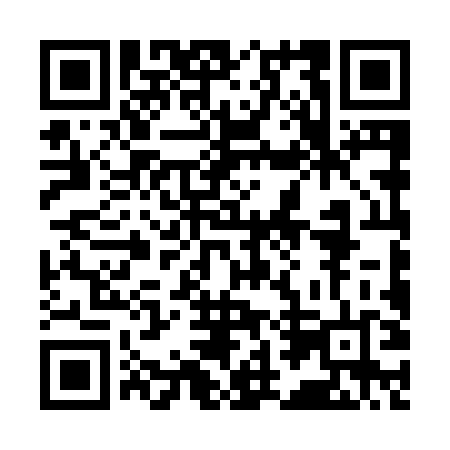 Ramadan times for Bebezi, CongoMon 11 Mar 2024 - Wed 10 Apr 2024High Latitude Method: NonePrayer Calculation Method: Muslim World LeagueAsar Calculation Method: ShafiPrayer times provided by https://www.salahtimes.comDateDayFajrSuhurSunriseDhuhrAsrIftarMaghribIsha11Mon4:574:576:0712:113:136:156:157:2012Tue4:574:576:0612:113:146:156:157:2013Wed4:574:576:0612:103:146:146:147:1914Thu4:574:576:0612:103:156:146:147:1915Fri4:574:576:0612:103:156:146:147:1916Sat4:574:576:0612:103:156:136:137:1817Sun4:574:576:0612:093:166:136:137:1818Mon4:574:576:0512:093:166:126:127:1719Tue4:564:566:0512:093:166:126:127:1720Wed4:564:566:0512:083:176:126:127:1621Thu4:564:566:0512:083:176:116:117:1622Fri4:564:566:0512:083:176:116:117:1623Sat4:564:566:0512:073:176:106:107:1524Sun4:564:566:0412:073:186:106:107:1525Mon4:554:556:0412:073:186:096:097:1426Tue4:554:556:0412:073:186:096:097:1427Wed4:554:556:0412:063:186:096:097:1428Thu4:554:556:0412:063:186:086:087:1329Fri4:554:556:0412:063:186:086:087:1330Sat4:544:546:0312:053:196:076:077:1231Sun4:544:546:0312:053:196:076:077:121Mon4:544:546:0312:053:196:066:067:122Tue4:544:546:0312:043:196:066:067:113Wed4:544:546:0312:043:196:066:067:114Thu4:534:536:0212:043:196:056:057:105Fri4:534:536:0212:043:196:056:057:106Sat4:534:536:0212:033:196:046:047:107Sun4:534:536:0212:033:196:046:047:098Mon4:524:526:0212:033:196:046:047:099Tue4:524:526:0212:023:196:036:037:0910Wed4:524:526:0112:023:196:036:037:08